Identifying Lines of Symmetry Behaviours/StrategiesIdentifying Lines of Symmetry Behaviours/StrategiesIdentifying Lines of Symmetry Behaviours/StrategiesStudent turns over a card, but is unable toidentify a line of symmetry on the 2-D shape.“I don’t know how to find it.”Student identifies and draws what he or shethinks is a line of symmetry, but does not foldthe shape to check.	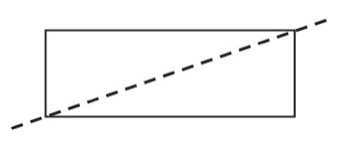 Student identifies a line of symmetry, but doesnot realize that the shape has more than oneline of symmetry.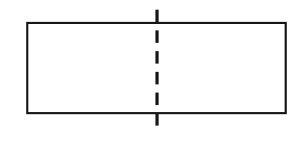 Observations/DocumentationObservations/DocumentationObservations/DocumentationStudent identifies lines of symmetry on most2-D shapes, but does not realize that a shapecan have no lines of symmetry.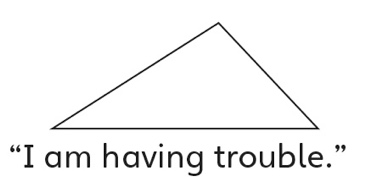 Student identifies all lines of symmetry on 2-Dshapes, but struggles to sort the shapes on the sorting mat.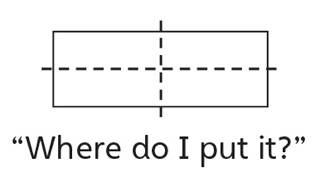 Student successfully identifies all lines ofsymmetry on 2-D shapes and sorts them on thesorting mat.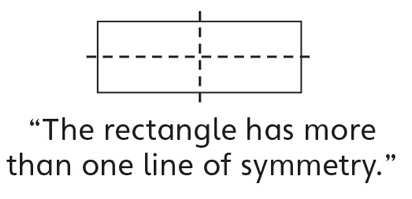 Observations/DocumentationObservations/DocumentationObservations/Documentation